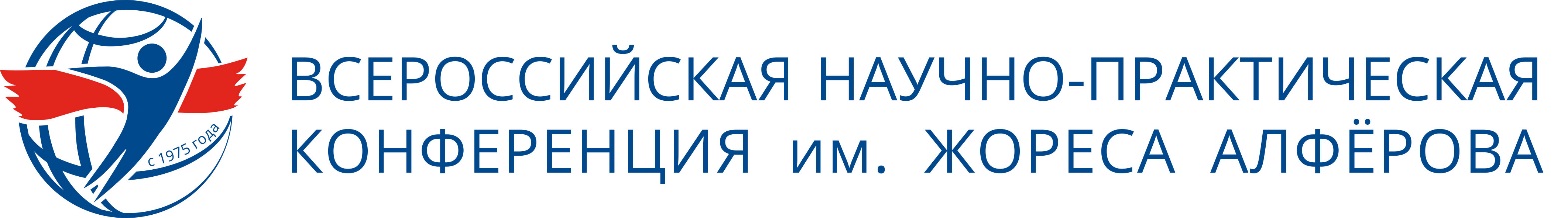 2023ИЗВЕЩЕНИЕУчащимся 8–11 классов всех типов учебных заведенийдиректорам, завучам, научным руководителям, классным руководителям школ, гимназий, лицеев и других государственных и негосударственных учебных заведенийСтудентам средних специальных учебных заведенийСтудентам, магистрам, аспирантам высших учебных заведенийРекторам, проректорам, научным руководителям высших учебных заведенийАссоциация некоммерческих организаций «Центр поддержки некоммерческих организаций «Опора»при поддержке и содействииСанкт- Петербургский государственный технологический институт (технический университет),Российский государственный педагогический университет им. А.И. ГерценаСеверо-западный государственный медицинский  университет имени И.И. МечниковаСеверо-Западный институт управления – филиал РАНХиГССанкт-Петербургский Государственный Университет Аэрокосмического ПриборостроенияПетербургский государственный университет путей сообщения Императора Александра IФГБОУ ВО «Санкт-Петербургский государственный университет телекоммуникаций им. проф. М.А. Бонч-Бруевича», ФГБОУ ВО «Балтийский государственный технический университет «Военмех» им. Д.Ф. Устинова»Российский государственный гидрометеорологический университетФГБУ НМИЦ им. В.А. Алмазова Минздрава РоссииМосковский государственный академический университет гуманитарных наукМГТУ им К.Г. РазумовскогоФГБОУ ВО «Российский химико-технологический университет им. Д.И. Менделеева»Российский экономический университет имени Г.В. ПлехановаАльметьевский государственный нефтяной институтУльяновский государственный педагогический университет имени И. Н. УльяноваНовосибирский национальный исследовательский государственный университетАНО "Казанский Открытый Университет Талантов 2.0"Кировский ГМУ Минздрава РоссииСреднерусский гуманитарно-технологический институтМурманский арктический государственный университетНГПУ им. К. МининаМурманский медицинский колледжРязанский институт (филиал) Московского политехнического университетаВладимирский государственный университет имени Александра Григорьевича и Николая Григорьевича СтолетовыхСеверо-Кавказский федеральный университетФГБОУ ВО «Башкирский государственный педагогический университет им.М.Акмуллы» Севастопольский государственный университетСеверо-Кавказский горно-металлургический институт (государственный технологический университет)Первый Московский государственный медицинский университет имени И. М. Сеченова (Сеченовский университет)Елабужский институт (Филиал) ФГАОУ ВО «Казанский (приволжский) федеральный университет»АНО ПОО «Колледж цифровой экономики и технологий» г. СаратоваНациональная газомоторная ассоциацияООО "Юникс"АО "Исследовательский центр национальной экономики СПБГУ" (АО "ИЦНЭ СПБГУ") ООО "Инновационный центр экологических и промышленных технологий СПбГУ" (ООО "СПбГУ ИЦЭПТ")ООО «Научно-исследовательский институт «Эффективных энергетических технологий» ООО "НИИ ЭЭТ"ООО "Санкт-Петербургский научно-исследовательский университет инновационных ресурсосберегающих технологий и программ развития"ООО "Межрегиональный Инновационный Центр"ООО «Газпром межрегионгаз»Издательство Директ МедиаЭлектронный Журнал «Чтение детям»SF EducationГринвальд Парк Скандинавияобъявляют о проведении  Всероссийской научно-практической конференции имени Ж. АлфёроваВторой этап пройдет в Санкт-Петербурге 4-6 ноября 2023 годаОбщее описание Конференции, ее историю, регламент смотрите на сайте www.alferovconference.ruНа Конференции-2023 предполагается работа следующих секций:IT-технологии;Точные науки;Физика и астрономия;Техника, технологии и приборостроение;Химия и химические технологии;Науки о Земле;Медицина, биология, медицинская химия;Филология и литературоведение;История и культурология;Социальные и общественные науки Участие в конференции бесплатное. СРОКИ:Отборочный этапПрием заявок, тезисов и работ – с 01 февраля до 10 сентября 2023 г. включительно. Оценка работ – до 08 октября 2023 года Публикация состава участников второго этапа Конференции – 10 октября 2023 г. включительно.(Не получение приглашения до 15 октября 2023 г. включительно означает отклонение работы либо недостаточное количество баллов для прохождения во 2 этап. Иногородним участникам приглашения высылаются по возможности в минимально короткие сроки)Второй этап. Защита конкурсных работ Очный формат: 4-6 ноября 2023 годаДопускается дистанционное участие. При наличии технической возможности проводится защита работы онлайн. Конкурсант, предполагающий защищать работу дистанционно, обязательно заранее присылает своё видеовыступление, которое оценивается Экспертным советом в случае невозможности онлайн защиты. Закрытие Конференции, объявление победителей, вручение дипломов – 06 ноября 2023 г. ДОКУМЕНТЫ: Желающие принять участие в Конференции заполняют электронную форму: https://forms.gle/QTC9U2zfFAKvDVQN8 с приложением следующих документов: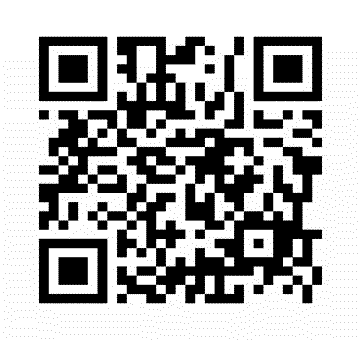 Заявка на участие согласно прилагаемой форме (Приложение 1).Работа в форматах .pdf, .doc, .docx. с приложениями объемом не более 50 страниц. Объем файла – не более 10 Мб.Название файла с работой включает обязательно фамилию автора/одного из авторов, секцию, название работы.Пример: Иванов. Социальные и общественные науки. Влияние социальных сетей на время подростка.Титульный лист обязателен. Титульный лист работы должен содержать:полное название работы;фамилия, имя и отчество полностью всех авторов работы;школа и класс, полное название учебного заведения, курс; обучения/магистратуры/аспирантуры для каждого из авторов;организация, в которой выполнялась работа (если она отличается от учебного заведения, в котором обучается автор);фамилия, имя и отчество научного руководителя работы полностью (если таковой имеется);год выполнения работы.Оценка оригинальности работы. Оценка производится на сайте www.antiplagiat.ru, бесплатная версия. Процент оригинальности работы должен быть не менее 70% Тезисы работы. Тезисы работы в файле формата .doc, формат страницы А4 и объемом не более 2-х страниц, включая рисунки, таблицы, литературу и пр. Тезисы должны отражать суть работы, полученные результаты, используемые методы. Название документа с тезисами должно содержать фамилию автора и слово «тезисы».Пример: Иванов тезисы.Тезисы публикуются в Сборнике тезисов научных работ Конференции в авторской редакции. Корректорской и редакторской правке тезисы не подлежат. Согласие законных представителей для несовершеннолетних участников (см. Приложение 3) или личное согласие для участников старше 18 лет (см. Приложение 4).На основе присланных заявок Оргкомитет производит оценку работ и высылает по электронной почте приглашения участникам Конференции, прошедшим во 2 этап. Основной критерий отбора работ – их исследовательский характер и новизна темы, ее отдельных аспектов и (или) методов исследования, практического применения. Реферативные работы на Конференцию не принимаются! Все присылаемые работы проходят экспертизу на наличие плагиата. К публикации в сборнике допускаются материалы, в которых степень оригинальности не менее 70%.Оргкомитет не ведет переписку по отбору работ и не комментирует его результаты.	Вниманию руководителей групп, научных руководителей!! 	Оргкомитет Конференции подготовит для руководителей финалистов благодарственные письма по стандартной форме. В случае, если вам необходимы аккредитации, справки или иные документы, связанные с участием в Конференции по требуемой Вам форме, необходимо ЗАРАНЕЕ прислать соответствующие документы на адрес zayavka@alferovconference.ru с сопроводительным письмом с соответствующими разъяснениями. Контакты:	Электронная почта для консультаций по любым вопросам о Конференции:  zayavka@alferovconference.ru Веб-сайт: www.alferovconference.ru Группа ВКонтакте: https://vk.com/confalferovПОЛОЖЕНИЕ 
о порядке проведения
 Всероссийской научно-практической конференции 
школьников и студентов имени Жореса Алфёрова в 2023 году
Настоящее Положение определяет ежегодный порядок проведения Конференции.Условия участия.2.1. Принять участие в работе Конференции могут учащиеся учебных заведений России, выполнившие проектные, исследовательские работы в областях, определенных Организационным комитетом на текущий год:-   школьники: учащиеся 8-11 классов школ, учащиеся средних специальных учебных заведений, -  студенты: учащиеся высших учебных заведений, -     магистры, аспиранты в возрасте до 28 лет.2.2. Работы могут быть выполнены индивидуально, коллективно или в соавторстве. Количество авторов одной работы – не более трех человек. Количество руководителей исследования – не более двух человек. Количество работ от одного автора не ограничено.2.3. Для участия в Конференции необходимо заполнить электронную форму, опубликованную на сайте и в социальных сетях, с приложением следующих документов:Заявка (см. Приложение 2)Работа Работа оформляется в форматах .pdf, .doc, .docx.Размер работы - не более 50 страниц, не включая приложений. Объем файла – не более 10 Мб.Название файла с работой включает обязательно фамилию автора/одного из авторов, секцию, название работы.Пример: Иванов. Социальные и общественные науки. Влияние социальных сетей на время подростка.Титульный лист обязателен. Титульный лист работы должен содержать:полное название работы;фамилия, имя и отчество полностью всех авторов работы;школа и класс, полное название учебного заведения, курс; обучения/магистратуры/аспирантуры для каждого из авторов;организация, в которой выполнялась работа (если она отличается от учебного заведения, в котором обучается автор);фамилия, имя и отчество научного руководителя работы полностью (если таковой имеется);год выполнения работы.В документе WORD нужно установить следующие параметры:Шрифт – Times New Roman; Кегль – 12Параметры полей – верхнее - 2 см, нижнее - 2 см, левое- 2 см, правое - 2 смМежстрочный интервал – 1,5Текст должен быть выровнен по ширинеКолонтитулы не должны содержать никакой информацииОсновной критерий отбора работ – их исследовательский характер и новизна темы, её отдельных аспектов и (или) методов исследования, практического применения. Реферативные работы на конкурс не принимаются.Форма и содержание работы не должны иметь признаков экстремизма и не могут быть направлены или иметь следствием разжигание социальной, расовой, национальной или религиозной розни, пропаганду исключительности, превосходства либо неполноценности человека и социальных общностей по признаку социальной, расовой, национальной, религиозной или языковой принадлежности, их отношения к религии.Все присылаемые работы проходят экспертизу на наличие плагиата. К публикации в сборнике допускаются материалы, в которых степень оригинальности не менее 70%.Рекомендации по оформлению списка использованной литературы даны в Приложении 6.Оценка оригинальности работы Оценку производит участник Конференции самостоятельно на сайте www.antiplagiat.ru, бесплатная версия. К участию в Конференции принимаются работы с процентом оригинальности не менее 70. Отчет присылается в виде print screen со страницы.4)	Тезисы конкурсной работы объемом не более 2 страницТезисы оформляются только в формате .docВ начале тезисов по центру печатаются:·   на первой строке: по центру, без переносов, жирным шрифтом название работы;·   ниже через строку: курсивом фамилия, имя, отчество (полностью) автора(ов); класс/курс (специалитета, бакалавриата, магистратуры или аспирантуры);·   на следующей строке: сокращенное название учебного заведения (по уставу);·   ниже: фамилия, имя и отчество полностью научного руководителя и его должность;·   ниже через строку – текст тезисов (без принудительных переносов).Все изображения (формулы, схемы, графики, иллюстрации, фото и т.д.) необходимо прислать файлами формата .jpg или .png в архиве с тем же именем, что и имя файла тезисов. Структура тезисов1. Актуальность темы.2. Цель и задачи.3. Предмет, объект исследования.4. Методы исследования.5. Краткое содержание глав и выводы по главам.6. Общие выводы по работе.Тезисы должны отражать суть работы, полученные результаты, используемые методы. Внимание! Тезисы работ участников второго этапа публикуются в Сборнике тезисов научных работ Конференции в авторской редакции. Корректорской и редакторской правке тезисы не подлежат. Список использованной литературы в Сборнике не публикуется.5)   Согласие родителей (законных представителей) для несовершеннолетних участников (см. Приложение 3) или личное согласие для участников старше 18 лет (см. Приложение 4)3. Организация проведения Конференции.3.1.  Конференция проводится по следующим направлениям (секциям): IT-технологии, в том числе Инноватика в IT;Точные науки;Физика и астрономия;Техника и приборостроение, в том числе киберфизические и аэрокосмические системы и комплексы, Инноватика в отрасли;Химия, в том числе химические технологии, зеленая химия, защита окружающей среды, Инноватика в химии;Медицина, биология, медицинская химия, в том числе Инноватика в медицине;Филология и литературоведение;История и культурология;Социальные и общественные науки: экономика, менеджмент, маркетинг, туризм,  Инноватика.3.2. По решению Организационного комитета перечень секций может быть расширен.3.3. Конференция реализуется в 2 этапа:1. Отборочный этап. Экспертная комиссия оценивает конкурсные работы. Определяются работы, набравшие наибольшее количество баллов (см. Приложение 5). Эксперты не комментируют участникам и руководителям оценки и не дают разъяснений о принципах отбора работ.Для участия во втором этапе Организационный комитет отбирает не более 30 работ в каждой секции, исходя из наибольшего количества баллов, полученных участниками в рамках отборочного этапа.2. Второй этап. Презентация конкурсной работы.Второй этап проводится в очном формате в Санкт-Петербурге. Участники защищают свои работы перед экспертами Конференции. Продолжительность выступления не должна превышать 7 минут. В течение 2 минут участники Конференции отвечают на вопросы экспертов. Выступление участника может сопровождаться презентацией (видеоматериалы, слайды, раздаточный материал, действующие модели и т.д.). Экспертная комиссия оценивает выступления в соответствии с критериями (см. Приложение 5). Для того, чтобы создать равные условия всем конкурсантам, сопровождающие, в том числе родители, руководители и т.д. на защиту конкурсных работ не допускаются.Если у участника нет возможности защитить работу очно, допускается дистанционное участие. При наличии технической возможности проводится защита работы онлайн. Конкурсант, предполагающий защищать работу дистанционно, обязательно заранее присылает своё видеовыступление, которое оценивается Экспертным советом в случае невозможности онлайн защиты. 4. Подведение итогов Конференции.4.1. Победителей Конференции определяет Организационный комитет на основании оценок Экспертного совета и награждает дипломами лауреатов I, II и III степени. Остальные участники второго этапа получают диплом финалиста. Научным руководителям всех участников второго этапа вручаются благодарственные письма. Лауреаты получают диплом, комплект сувениров и Сборник тезисов. Для работ, написанных в соавторстве: выдаются дипломы каждому автору, один комплект сувениров, один Сборник тезисов. Финалисты, участвующие дистанционно, получают наградные документы и Сборник тезисов в электронном виде.4.2. Участники, не прошедшие во второй этап Конференции, награждаются грамотами «За участие в Конференции». 4.3. По решению Экспертной комиссии отдельные участники могут награждаться поощрительными грамотами в рамках отдельных номинаций. Отдельно поощряются работы, рекомендованные Экспертной комиссией для практического применения.         4.5. По итогам работы Конференции публикуется Сборник материалов Конференции, с тезисами работ участников, прошедших во 2 этап. Внимание! Тезисы работ участников второго этапа публикуются в Сборнике тезисов научных работ Конференции. Корректорской и редакторской правке тезисы не подлежат. Публикуются в авторской редакции.Приложение 1.Сроки реализации конференции в 2022-2023 учебном году.Приложение 2.Форма заявки на участие в конференцииЗа достоверность сведений в заявке несет ответственность участникПриложение 3.Письменное согласие родителя (законного представителя) участника Всероссийской научно-практической конференции им. Ж. Алфёрова на обработку его персональных данных и персональных данных его ребенка (подопечного) Я, _________________________________________________, зарегистрированный(ая) по адресу (фамилия, имя, отчество субъекта персональных данных) __________________________________________________________________________ (указать адрес субъекта персональных данных) паспорт серии __________, номер ______________, выданный ____________________________ ______________________________________ «____» ______________ ______ года, являясь родителем (законным представителем) ________________________________________________, (ФИО ребенка (подопечного) полностью) на основании _____________________________________________________, (реквизиты свидетельства о рождении ребенка, доверенности или иного документа, подтверждающего полномочия представителя) настоящим подтверждаю свое ознакомление с Положением о проведении Всероссийской научно-практической конференции им. Ж. Алфёрова. Я подтверждаю свое согласие на участие в Конференции моего ребенка (подопечного).В соответствии со ст. 9 Федерального закона от 27.07.2006 года № 152-ФЗ «О персональных данных» (далее – ФЗ «О персональных данных») даю свое согласие на обработку своих персональных данных и персональных данных своего ребенка АНО «Центр поддержки некоммерческих организаций «Опора», организатору Всероссийской научно-практической конференции им. Ж. Алфёрова (далее – «Организатор»), расположенному по адресу: 192029, Санкт-Петербург, пр-т Обуховской обороны, д. 86, на совершение действий, предусмотренных п. 3 ст. 3 ФЗ «О персональных данных», а именно: сбор, систематизацию, накопление, хранение, уточнение (обновление, изменение), использование, распространение (в том числе передачу), обезличивание, блокирование, уничтожение персональных данных; обработка персональных данных может осуществляться как с использованием средств автоматизации, так и без их использования (на бумажных носителях); со всеми данными, которые находятся в распоряжении Организатора с целью: организации (составления списка участников, опубликования списков на сайте), проведения (в том числе рассылки конкурсных материалов) и участия моего ребенка во Всероссийской научно-практической конференции им. Ж. Алфёрова, а также подведения итогов конференции и выдачи дипломов, сертификатов прочих документов, подтверждающих участие моего ребенка (подопечного) в указанной конференции (в том числе отправки наградных документов), следующих моих персональных данных: фамилия, имя, отчество (в том числе предыдущие); тип документа, удостоверяющего личность; данные документа, удостоверяющего личность; адрес места жительства (по регистрации и фактический); данные свидетельства о рождении ребенка и (или) доверенности, и (или иного документа, подтверждающего полномочия представителя); данные о ребенке (фамилия, имя, отчество (в том числе предыдущие), класс и наименование учебного заведения, контактная информация); результаты конференции (в том числе промежуточные); иные сведения, необходимые для реализации указанных выше целей. Я согласен (сна), что следующие сведения о моем ребенке (подопечном): «фамилия, имя, отчество, название и номер школы, класс, результат участия» могут быть указаны в дипломах и сертификатах конференции. Я согласен (сна), что следующие сведения о моем ребенке (подопечном): «фамилия, имя, отчество, название и номер школы, класс, результат участия» могут быть размещены на официальном сайте конференции в специальном разделе, предназначенном для конференции в списках участников, призеров и победителей конференции, исходя из принципов целесообразности и необходимости. Не возражаю против публикации конкурсных материалов в сборниках и методических пособиях, посвященных конференции, в некоммерческих целях. Даю своё согласие на использование фото- и видеоматериалов своего ребенка (подопечного) полностью или фрагментарно согласно ст. 152.1 Гражданского кодекса РФ. А также предоставляю полное и абсолютное право использовать фотографии и видео с его (ее) изображением в социальных сетях, публикациях, презентациях конференции в целях, не противоречащих действующему законодательству. Я подтверждаю, что не буду оспаривать авторские и имущественные права на эти фотографии и видео.Обработка персональных данных прекращается по истечении пяти лет после подведения результатов конференции. В дальнейшем бумажные носители персональных данных уничтожаются, а на электронных носителях персональные данные удаляются из информационной системы. Согласие вступает в силу со дня его подписания и действует в течение пяти лет после подведения результатов конференции и конкурса научно-исследовательских работ школьников. Согласие может быть отозвано мною в любое время на основании моего письменного заявления. Права и обязанности в области защиты персональных данных мне разъяснены. Я подтверждаю, что, давая настоящее согласие, я действую по своей воле и в интересах ребенка, родителем (законным представителем) которого я являюсь. _______________             ________________                           _______________________ (дата)                                     (подпись)                                            (инициалы, фамилия)Приложение 4.Письменное согласие участника Всероссийской научно-практической конференции им. Ж. Алфёрова на обработку его персональных данных Я, _________________________________________________, зарегистрированный(ая) по адресу (фамилия, имя, отчество субъекта персональных данных) __________________________________________________________________________________ (указать адрес субъекта персональных данных) паспорт серии __________, номер ______________, выданный ____________________________ ______________________________________ «____» ______________ ______ года, настоящим подтверждаю свое ознакомление с Положением о проведении Всероссийской научно-практической конференции им. Ж. Алфёрова. Я подтверждаю свое согласие на участие в Конференции.В соответствии со ст. 9 Федерального закона от 27.07.2006 года № 152-ФЗ «О персональных данных» (далее – ФЗ «О персональных данных») даю свое согласие на обработку своих персональных данных Ассоциации некоммерческих организаций «Опора», организатору Всероссийской научно-практической конференции им. Ж. Алфёрова (далее – «Организатор»), расположенному по адресу: 192029, Санкт-Петербург, пр-т Обуховской обороны, д. 86, на совершение действий, предусмотренных п. 3 ст. 3 ФЗ «О персональных данных», а именно: сбор, систематизацию, накопление, хранение, уточнение (обновление, изменение), использование, распространение (в том числе передачу), обезличивание, блокирование, уничтожение персональных данных; обработка персональных данных может осуществляться как с использованием средств автоматизации, так и без их использования (на бумажных носителях); со всеми данными, которые находятся в распоряжении Организатора с целью: организации (составления списка участников, опубликования списков на сайте), проведения (в том числе рассылки конкурсных материалов) и участия во Всероссийской научно-практической конференции им. Ж. Алфёрова, а также подведения итогов конференции и выдачи дипломов, сертификатов прочих документов, подтверждающих мое участие в указанной конференции (в том числе отправки наградных документов), следующих моих персональных данных: фамилия, имя, отчество (в том числе предыдущие); тип документа, удостоверяющего личность; данные документа, удостоверяющего личность; адрес места жительства (по регистрации и фактический); наименование учебного заведения, контактная информация; результаты конференции (в том числе промежуточные); иные сведения, необходимые для реализации указанных выше целей. Я согласен (сна), что следующие сведения: «фамилия, имя, отчество, название образовательного учреждения, результат участия» могут быть указаны в дипломах и сертификатах конференции. Я согласен (сна), что следующие сведения: «фамилия, имя, отчество, название образовательного учреждения, результат участия» могут быть размещены на официальном сайте конференции в специальном разделе, предназначенном для конференции в списках участников, призеров и победителей конференции, исходя из принципов целесообразности и необходимости. Не возражаю против публикации конкурсных материалов в сборниках и методических пособиях, посвященных конференции, в некоммерческих целях. Даю своё согласие на использование фото- и видеоматериалов с моим участием полностью или фрагментарно согласно ст. 152.1 Гражданского кодекса РФ. А также предоставляю полное и абсолютное право использовать фотографии и видео с моим изображением в социальных сетях, презентациях, публикациях конференции в целях, не противоречащих действующему законодательству. Я подтверждаю, что не буду оспаривать авторские и имущественные права на эти фотографии и видео.Обработка персональных данных прекращается по истечении пяти лет после подведения результатов конференции. В дальнейшем бумажные носители персональных данных уничтожаются, а на электронных носителях персональные данные удаляются из информационной системы. Согласие вступает в силу со дня его подписания и действует в течение пяти лет после подведения результатов конференции и конкурса научно-исследовательских работ школьников. Согласие может быть отозвано мною в любое время на основании моего письменного заявления. Права и обязанности в области защиты персональных данных мне разъяснены. Я подтверждаю, что, давая настоящее согласие, я действую по своей воле и в своих интересах. _______________             ________________                           _______________________ (дата)                                     (подпись)                                            (инициалы, фамилия)Приложение 5.
Критерии оценки конкурсных работОтборочный этап.Показатели оценки по критериям и их выражение в баллах представлены в таблице. Максимальный балл по каждому показателю – 5. Итоговая сумма баллов, выставленных одним экспертом за одну работу на отборочном этапе Конференции не может превышать 100 баллов. 5 – 1 – степень соответствия работы критерию:5 баллов — полное соответствие содержанию критерия4 балла – полное соответствие критерию, но есть незначительные замечания3 балла – частичное соответствие содержанию критерия, незначительное несоответствие2 балла — значительное несоответствие  содержанию критерия 1 балл — несоответствие содержанию критерияВторой этапПоказатели оценки по критериям и их выражение в баллах представлены в таблице. Максимальный балл по каждому показателю – 5. Итоговая сумма баллов, выставленных одним членом жюри за одну работу в рамках второго очного этапа Конференции не может превышать 55 баллов. 5 – 1 – степень соответствия работы критерию:5 баллов — полное соответствие содержанию критерия4 балла – полное соответствие критерию, но есть незначительные замечания3 балла – частичное соответствие содержанию критерия, незначительное несоответствие2 балла — значительное несоответствие  содержанию критерия 1 балл — несоответствие содержанию критерияПриложение 6.Правила оформления списка использованной литературыВ списке использованной литературы каждый источник нумеруется арабской цифрой.Библиографическое описание источника должно соответствовать ГОСТ.При ссылке на источник в тексте тезисов приводят в квадратных скобках порядковый номер источника, под которым он значится в списке литературы. Ссылка на книгу:Фамилия и инициалы автора, точка;Полное и точное заглавие (в том виде, в каком оно дано на титульном листе, без кавычек), точка и тире;Место издания, точка и двоеточие;Название издательства, запятая;Год издания, точка;Тире, количество страниц в книге, точка;Если ссылка помещается в работе, то указывают номера страниц, на которых она представлена. Пример:Поддьяков А.Н. Исследовательское поведение: стратегии познания, помощь,противодействие, конфликт. - М.: Просвещение, 2000. – 266с. Ссылка на статью из сборника:Фамилия и инициалы автора (авторов) статьи, точка;Заглавие статьи, точка;Название сборника, точка, тире;Место издания, точка, двоеточие;Название издательства, запятая;Год издания, точка;Тире, номера страниц начала и конца статьи, точка. Пример:Пятибратова С.И. Акмеологическая культура деятельности как составляющаяпрофессиональной культуры учителя. //Актуальные проблемы экологическогообразования: сборник научных статей. – СПб.: СПбГУПМ, 2002. – С. 102-104 Ссылка на статью из журнала:Фамилия и инициалы автора (авторов) статьи, точка;Заглавие статьи на языке оригинала, точка, //;Название журнала, точка, тире;Год издания, точка;Тире, номер издания, точка;Тире, номер страниц начала и конца статьи, точка. Пример:Счастная Т.Н. К вопросу о методологии научного творчества. // Исследовательская работа школьников. – 2003. – № 1. -С. 52-63. Ссылка на источник, взятый из сети Интернет:Фамилия и инициалы автора (авторов) (если есть), точка;Название документа (если есть), точка;Дата публикации (если есть), точка;URL ресурса (подчеркнуто), точка.
 Пример:J. R. Lu, A. M. Ghez, S. D. Hornstein, M. Morris, E. E. Becklin. IRS 16SW - A New Comoving Group of Young Stars in the Central Parsec of the Milky Way. 12 Apr 2005.
http://xxx.itep.ru/ps/astro-ph/0504276/№ п/пНаименование мероприятияСрок проведения1.Прием работ для участия в 1 этапе ВНПК им. Ж. Алфёрова (на адрес электронной почты: zayavka@alferovconference.ru) 01.02.2023-10.09.20232.Оценка экспертной комиссией конкурсных работ 11.09.2023-08.10.20233.Принятие решения Организационным комитетом о составе участников 2 этапа конференции09.10.2023-10.10.20234.Публикация состава участников 2 этапа конференции10.10.20235.2Второй этап ВНПК им. Ж. Алфёрова (очный формат)04.11.2023-06.11.20236.Подведение итогов и награждение участников конференции 06.11.20237.Рассылка материалов Конференции20.11.2023-20.12.2023Всероссийская научно-практическая конференция им. Ж. АлфёроваСанкт-ПетербургВсероссийская научно-практическая конференция им. Ж. АлфёроваСанкт-ПетербургДанные об участникеДанные об участникеФамилияИмяОтчествоДата рожденияФото в формате jpeg не более 1 МбПочтовый адрес: Индекс, Город, Улица/квартал/микрорайон, Номер дома/корпус, Номер квартирыРегион (субъект РФ)Место учебы (полное название учебного заведения, почтовый адрес с индексом)КлассКурсМагистратура/аспирантураE-mail участникаКонтактный телефон Сфера научных интересов. Хобби. Предыдущие работы. Участие в конференцияхДанные законного представителя: Ф.И.О. одного из родителей, контактный телефон, e-mailДанные о научном руководителеДанные о научном руководителеФамилияИмя (полностью)Отчество (полностью)E-mailТелефонДолжность и место работы, научная степеньДанные о конкурсной работеДанные о конкурсной работеНазвание работыОбъем работы (количество страниц)Секция Критерии оценки Количество баллов  (1-5)Актуальность поставленной проблемыСоответствие темы и методов исследования состоянию современной наукиСоответствие поставленной цели теме исследованияНасколько работа актуальна в практическом или теоретическом плане?Определил ли автор актуальность работы?Соответствуют ли задачи поставленной цели?Теоретическая и \или практическая ценностьАвтор в работе указал теоретическую и / или практическую значимостьПонимание автором основных тенденций развития современной науки в сфере исследованияТеоретическая и/или практическая новизна исследования, используемых методов и (или) результатов его практического примененияСодержание работыСоответствие содержания сформулированной теме, поставленной цели и задачамНаличие литературного обзора, его качество. Умение работать с источникамиОбоснованность выбора источников и литературыНаучная аргументированность работы, корректность методик исследованияОригинальность решения проблемыПредставлены ли собственные результаты исследованияСтруктурированность и логичность работы, которая обеспечивает понимание и доступность содержанияКраткость и доступность изложенияСоответствие работы формальным критериямСоответствие требованиям оформления к исследовательским работамСоответствие нормам современного русского литературного языкаУровень выполнения работы. Соответствие результатов и выводов поставленным задачамКачество оформления работыИтого (общее количество баллов):Критерии оценкиКоличество баллов (1-5)Общее впечатление о выступленииСоответствие темы работы поставленным целям и задачамизложение материала логически выстроено 
и убедительно представленоСодержание выступлениявыступающий умеет оперировать фактами и сравнивать ихВыступающий корректно использует научные терминывыступающий умеет делать обоснованные выводывыступающий умеет прогнозировать развитие исследований в обозначенном направленииСтепень владения материаломвыступающий говорит свободно, не зачитывает текст выступленияумеет обосновать выбор методов исследованияКультура публичного выступленияречь соответствует нормам современного литературного языка, чёткая и понятнаярегламент выдержанвыступление структурировано, содержит введение, основную часть и заключениеИтого (общее количество баллов):